Муниципальное казенное  дошкольное образовательное учреждениегорода Новосибирска Детский сад № 117 комбинированного вида «Дружная семейка», . Новосибирск ул. Крылова, 42 ,тел./факс: (383) 224-92-07, 224-92-83 E-mail: sadik117@gmail.comПроект"Всей семьёй бегом к здоровью"Назаренко Марины Александровныинструктора по физической культуревысшей квалификационной категории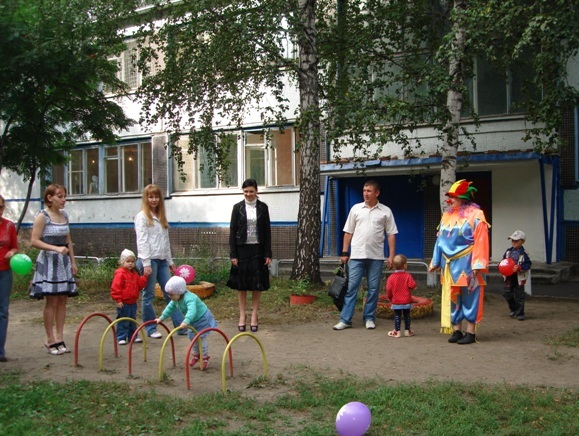 Новосибирск Участники проекта: дети 3–7 лет,родители, инструктор по физической культуре Назаренко Марина Александровна, высшая квалификационная категория воспитатели групп.Тип проекта: практико-ориентированный.Форма проведения: практические занятия, походы, физкультурные досуги, анкетирование родителей, родительские собрания, физкультурные досуги, праздники.Продолжительность проекта: долгосрочный.Постановка проблемы. В современном обществе, в эпоху ХХI века, предъявляются новые, более высокие требования к человеку, в том числе и к ребенку, к его знаниям способностям. Постоянно усиливающееся влияние на организм человека разнообразных отрицательных факторов окружающей среды приводят к ухудшению состояния здоровья детей. Ввиду высокой наполняемости групп, ограниченного рабочего времени специалиста, программной и дополнительной загруженности детей  инструктор по физкультуре  не имеет возможности регулярно контактировать с каждым ребенком и даже группой. Создавая условия для  физического, психологического и творческого саморазвития и самореализации педагогам, мы опосредовано создаем благоприятные условия для гармоничного развития детей. В настоящее время есть социальный заказ общества на физически развитую и здоровую личность во всех сферах производства. Есть родители, которые водят ребенка в ДОУ «от звонка до звонка», при этом родитель не заинтересован в событиях жизни ребенка, всю ответственность за ребенка перекладывает на педагогов. Проблема в том что многие родители, по их же словам, не знают как и не умеют организовывать свое время пребывания с ребенком с пользой для него и себя и в  удовольствие для обеих сторон через игру и развивающую деятельность, не понимают причин особенностей поведения и поступков детей-дошкольников (Т.Доронова, А.Захаров).Актуальность. Все родители желают видеть своего ребенка здоровым, сильным, физически развитым, и большинство прекрасно понимает, что для нормального роста, развития и крепкого здоровья необходимо движение. Поддержать у детей положительное отношение к активному образу жизни, а в дальнейшем желание сохранять и укреплять свое здоровье – важные составляющие воспитания в семье. Но следует помнить, что в формировании у дошкольников потребности быть здоровым нотации и поучения не приносят успеха. Лучший способ приобщить ребенка к здоровому образу жизни – это показать на собственном примере, как нужно относиться к физкультуре и спорту. Если ребенок видит, что родители испытывают удовольствие от здорового активного досуга, они обязательно будут им подражать.Однако в силу сложившихся экономических причин, занятости на работе современные родители большую часть времени уделяют вопросам материального обеспечения семьи, таким образом, естественная потребность ребенка в движении в семье пусть неосознанно, но подавляется. А, начав водить ребенка в дошкольное учреждение, ответственность за его физическое воспитание родители часто перекладывают на плечи педагогов. Но только при тесной поддержке родителей ДОУ может достичь положительных результатов в воспитании здорового ребенка.Новизна. Данный проект  предусматривает поэтапное ведение работы с разными категориями участников (родителями, детьми, педагогами) по отдельности и вместе, предлагая по сути системный подход к решению вопроса физического воспитания  в ДОУ.   Традиционно наше образование построено по схеме: получение информации, интеллектуальная переработка, сознательное применение на практике. Для ребенка биологически целесообразнее другая схема «научения»: непосредственное участие в событии (получение физического, чувственного опыта), осознавание (сознательная переработка), поиски и получение информации о пережитом. Именно по такой схеме мы строим работу с педагогами и родителями: через личностный опыт,  его проживание, осознание к теоретической информации. Работа инструктора по физической культуре  с педагогами в нашем коллективе проходит в форме семинаров-практикумов, консультаций, тренингов, мастер-классов.Описание учреждения        Детский сад №117 функционирует с апреля 1976 года  и располагается по адресу: . Новосибирск, ул. Крылова, 42, тел. 24-92-07, работает  10 групп, 4 из них логопедические, которые посещают 252 воспитанника. Образовательный процесс осуществляют 31 человек. Воспитатели  прошли аттестацию, имеют первую и  высшую квалификационную категорию. Средний возраст коллектива 34 года. В детском саду созданы оптимальные условия для профессионального роста педагогов. В своей работе педагогический коллектив отдает предпочтение системному, исследовательскому и рефлексивному подходам в обучении и развитии детей. Педагоги постоянно повышают свой профессиональный уровень, созданы условия для активного внедрения инноваций в образовательном процесс. ДОУ прошло аттестацию и аккредитацию на первую категорию и подтвердило статус «Центр развития ребёнка».Главную цель своей работы мы видим в воспитании и обучении  каждого ребенка с развитой нравственной культурой, интеллектуальными способностями, умеющего сохранять и укреплять свое здоровье.Задачи: обеспечить разностороннее, полноценное развитие каждого ребенка на основе диагностики его психологических и возрастных особенностей;  осуществлять целостный подход к укреплению здоровья детей;создать условия, способствующие становлению гражданских, патриотических, нравственно-эстетических и художественных основ личности ребенка;подготовить к обучению в школе и осуществить преемственность между ДОУ и школами;создать условия для развития креативности педагогов и воспитанников;предоставить воспитанника дополнительные образовательные услуги;применять проектную деятельность как одну из наиболее эффективных форм организации воспитательно-педагогического процесса в ДОУ.Коллектив  ДОУ работает по образовательной программе  «Школа 2100» (под  ред. А. А. Леонтьева), «Воспитание и обучение  детей в детском саду»  (под ред. М.А. Васильевой), «Коррекционное воспитание и обучение детей с недоразвитием речи» (под ред.Т. Б. Филичевой, Г. В. Чиркиной).                                         Все образовательное пространство детского сада  способствует свободному  развитию личности, необходимой коррекции, укреплению психофизического здоровья и формированию положительных установок и ориентиров.В соответствии с одним из основных направлений национальной образовательной инициативы «Наша новая школа» особое внимание уделяется поддержке талантливых детей. На базе детского сада функционируют: секция спортивной аэробики, шахматный кружок, школа английского языка, студия хореографии и дизайна. Воспитанники и педагоги детского сада принимают активное участие в конкурсах, фестивалях, соревнованиях.Педагогическим коллективом разработана программа развития детского сада, которая представляет структурированную совокупность идей, описывающих и обосновывающих общий образ будущего детского сада. В ее основе лежит поиск идей, которые можно внедрить в существующую систему и которые могут возбудить творческую активность педагогического коллектива. Источниками наших инноваций являются значимые события детского сада, успехи педагогов, интересы детей, потребность в повышении качества воспитательно-образовательного процесса, изменение в организационной структуре, определение базовых ценностей детского сада.Цели и задачи проектаЦель. Привлечь родителей к совместной активной деятельности в вопросах физического воспитания.Задачи. Изучить интересы, мнения родителей, их хобби и привлечь к организации физкультурных досугов детей; Организовать консультации и обмен опыта между родителями; Помочь родителям научиться играть со своим ребенком; Обогащать детско-родительские взаимоотношения при проведении совместных мероприятий, уделяя при этом особое внимание пропаганде здорового образа жизни, профилактике заболеваний, сохранению и укреплению физического здоровья детей.Заинтересовать родителей активнее участвовать в жизни детского сада. Ожидаемый результат:Информация и практический опыт помогут родителям увидеть и лучше узнать работу ДОУ по физическому воспитанию, вызовут интерес к данному вопросу. Родители получат необходимые теоретические знания об уровне физического развития своих детей, а также облегчит общение родителей и педагогов ДОУ. Обеспечит преемственность методов и приемов воспитания детей в семье и детском саду, а значит, повысит эффективность работы по оздоровлению детей. План реализации проекта.Сентябрь.а) Анкетирование родителей (все группы дошкольного возраста). Цель – определить уровень знаний родителей по вопросам оздоровления ребенка, выявить семьи, имеющие интересный опыт оздоровления ребенка, какую оздоровительную деятельность осуществляют родители с детьми дома. б) Родительские собрания (все группы дошкольного возраста). Цель – познакомить с результатами анкетирования, с планом физкультурных мероприятий на год, разучить самомассаж “Маленькие волшебники»в) Игра для родителей и детей старших и подготовительных групп «Физкультлото»г) Поход в осенний лес (старшая и подготовительная группы). Цель – оздоровление организма детей и взрослых, приобретение навыков ориентировки на местности, знакомство с родным краем, учиться беречь природу.Октябрь.Практические занятия с детьми и их родителями: Младшая группа “Пальчиковая гимнастика”, Средняя группа “Физкульт-Ура”, Старшая группа “Где прячется здоровье?”, Подготовительная группа “Твое здоровье в твоих руках” игра-практикум для детей и родителей. Цель – способствовать приобретению родителями и детьми разнообразного двигательного опыта, учить взаимодействовать, снимать чувство неуверенности.Ноябрь.а) Создание газеты “Здоровячек”. Цель – пропаганда здорового образа жизни.б) Консультации в родительские уголки: Младшая группа “Предупреждение простудных заболеваний”,Средняя группа “Осуществление закаливания детей”,Старшая группа “Профилактика плоскостопия”, Подготовительная группа “Спортивное оборудование дома”. Цель – доступно и убедительно давать родителям нужную информацию, побуждать их пересматривать неправильные методы и приемы домашнего физического воспитания.в) КВН (старшая, подготовительная группа) “Мы здоровью скажем “Да”.Декабрь.а) Презентация-отчет (младшая и средняя группы) “Физическое развитие ребенка в семье и в ДОУ”. Цель – ознакомление с методической литературой по физическому развитию ребенка в семье.б) Соревнование “Папа, мама, я – спортивная семья” (старшая и подготовительная группы). Цель – мощное средство пропаганды физической культуры, воспитывать самостоятельность, целеустремленность в достижении победы, чувство товарищества и ответственности перед коллективом.Январь.а) Спортивный праздник с активным участием родителей “Зимние забавы”. Цель – улучшать взаимоотношения родителей и детей повышает интерес к занятиям физкультурой и спортом.Для младших и средних групп праздник «Вы мороза не боитесь?»б) Оформление папок-передвижек: Младшая группа “Гимнастика для малышей”, Средняя группа “Босохождение”, Старшая группа “Водные процедуры”, «Приобщение детей к здоровому образу жизни»Подготовительная группа “Йога”. Цель – наглядная пропаганда.в) Информационная консультация для педагогов «Организация самостоятельной двигательной деятельности детей»Февраль.а)  День открытых дверейб) Физкультурные досуги: Средняя группа “А, ну-ка, папы!”, Старшая и  подготовительная  группа “Тридцать три богатыря”, Цель – способствовать созданию и поддержанию благоприятного психологического климата в семье, воспитывать чувство коллективизма, дружбы, взаимопомощи, развивать выдержку, внимание, дисциплинированность и организованность.в) Создание коллажа “Мы дружим со спортом”. Цель – организовать обмен опытом между родителями.Март.а) Физкультурные досуги: Средняя группа “Вместе с мамой спортом занимаемся!”, Подготовительная группа “Мамы, вперед!”. Цель – приобщать родителей к двигательной деятельности.б) Теория и практика подвижных игр(все дошкольные группы). Цель – познакомить родителей с подвижными играми.Апрель.а) Консультации для родителей: “Одежда и здоровье ребенка ” (младшая группа), “Больше внимания осанке” (средняя группа). Познакомить родителей с причинами нарушения осанки.б) Викторина с родителями “Спорт – это жизнь”. Цель – активное участие родителей в физкультурно-оздоровительных мероприятиях. г) Поход в весенний лес (старшая, подготовительная группы). Цель – упражнять в умении ориентироваться на местности, воспитывать осознанное отношение к своему здоровью. Май. Общее родительское собрание “Об итогах работы за год”.Спортивное  развлечение  «Молодцы у нас ребята….» посвященное Дню защиты детейПодготовка к летней оздоровительной работе.В работе использовались  материалы   сайта «Фестиваль педагогических идей. Открытый урок» http://festival.1september.ru/    